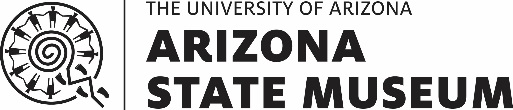 ARIZONA ANTIQUITIES ACT PROJECT-SPECIFIC PERMIT AND BURIAL DISCOVERY AGREEMENT END-OF-YEAR SUMMARY REPORTSee “Instructions for Completing a Project-specific Permit and Burial Discovery Agreement Year-end Report” for additional detailsEmail completed form to: asm_crm@email.arizona.eduEmail completed form to: asm_crm@email.arizona.eduEmail completed form to: asm_crm@email.arizona.eduEmail completed form to: asm_crm@email.arizona.eduEmail completed form to: asm_crm@email.arizona.eduEmail subject line: AAA Project-Specific Permit and Burial Discovery Agreement End-of-Year ReportEmail subject line: AAA Project-Specific Permit and Burial Discovery Agreement End-of-Year ReportEmail subject line: AAA Project-Specific Permit and Burial Discovery Agreement End-of-Year ReportEmail subject line: AAA Project-Specific Permit and Burial Discovery Agreement End-of-Year ReportEmail subject line: AAA Project-Specific Permit and Burial Discovery Agreement End-of-Year ReportEmail subject line: AAA Project-Specific Permit and Burial Discovery Agreement End-of-Year ReportEmail subject line: AAA Project-Specific Permit and Burial Discovery Agreement End-of-Year ReportEmail subject line: AAA Project-Specific Permit and Burial Discovery Agreement End-of-Year ReportIf you are reporting work conducted under a Burial Discovery Agreement, the tribe(s) designated in the agreement must also be Cc-ed on this submission. If you are reporting work conducted under a Burial Discovery Agreement, the tribe(s) designated in the agreement must also be Cc-ed on this submission. If you are reporting work conducted under a Burial Discovery Agreement, the tribe(s) designated in the agreement must also be Cc-ed on this submission. If you are reporting work conducted under a Burial Discovery Agreement, the tribe(s) designated in the agreement must also be Cc-ed on this submission. If you are reporting work conducted under a Burial Discovery Agreement, the tribe(s) designated in the agreement must also be Cc-ed on this submission. If you are reporting work conducted under a Burial Discovery Agreement, the tribe(s) designated in the agreement must also be Cc-ed on this submission. If you are reporting work conducted under a Burial Discovery Agreement, the tribe(s) designated in the agreement must also be Cc-ed on this submission. If you are reporting work conducted under a Burial Discovery Agreement, the tribe(s) designated in the agreement must also be Cc-ed on this submission. If you are reporting work conducted under a Burial Discovery Agreement, the tribe(s) designated in the agreement must also be Cc-ed on this submission. If you are reporting work conducted under a Burial Discovery Agreement, the tribe(s) designated in the agreement must also be Cc-ed on this submission. If you are reporting work conducted under a Burial Discovery Agreement, the tribe(s) designated in the agreement must also be Cc-ed on this submission. If you are reporting work conducted under a Burial Discovery Agreement, the tribe(s) designated in the agreement must also be Cc-ed on this submission. If you are reporting work conducted under a Burial Discovery Agreement, the tribe(s) designated in the agreement must also be Cc-ed on this submission. If you are reporting work conducted under a Burial Discovery Agreement, the tribe(s) designated in the agreement must also be Cc-ed on this submission. Date Submitted:Date Submitted: Contact Email: Contact Email: Contact Email:Institution:Institution: Contact Phone: Contact Phone: Contact Phone:Contact Name:Contact Name:Section 1. Summary of Project-Specific Permit and Burial Discovery Agreement (BDA) FindingsSection 1. Summary of Project-Specific Permit and Burial Discovery Agreement (BDA) FindingsSection 1. Summary of Project-Specific Permit and Burial Discovery Agreement (BDA) FindingsSection 1. Summary of Project-Specific Permit and Burial Discovery Agreement (BDA) FindingsSection 1. Summary of Project-Specific Permit and Burial Discovery Agreement (BDA) FindingsSection 1. Summary of Project-Specific Permit and Burial Discovery Agreement (BDA) FindingsSection 1. Summary of Project-Specific Permit and Burial Discovery Agreement (BDA) FindingsSection 1. Summary of Project-Specific Permit and Burial Discovery Agreement (BDA) FindingsSection 1. Summary of Project-Specific Permit and Burial Discovery Agreement (BDA) FindingsSection 1. Summary of Project-Specific Permit and Burial Discovery Agreement (BDA) FindingsSection 1. Summary of Project-Specific Permit and Burial Discovery Agreement (BDA) FindingsSection 1. Summary of Project-Specific Permit and Burial Discovery Agreement (BDA) FindingsSection 1. Summary of Project-Specific Permit and Burial Discovery Agreement (BDA) FindingsSection 1. Summary of Project-Specific Permit and Burial Discovery Agreement (BDA) FindingsSection 1. Summary of Project-Specific Permit and Burial Discovery Agreement (BDA) FindingsPermit No.BDA No.BDA No.ASM Accession No.Project NameProject NameProject NameProject NameProject No.Archaeological Remains IdentifiedArchaeological Remains IdentifiedHuman Remains IdentifiedaProjectStatusbEstimated Date of CompletionEstimated Date of CompletionSection 2. Summary of Human Remains Identified	Section 2. Summary of Human Remains Identified	Section 2. Summary of Human Remains Identified	Section 2. Summary of Human Remains Identified	Section 2. Summary of Human Remains Identified	Section 2. Summary of Human Remains Identified	Section 2. Summary of Human Remains Identified	BDA No.Lead ClaimantTotal No. of CremationsTotal No. of InhumationsTotal No. of IndividualsTotal No. of Funerary ObjectscTotal No. of Sacred ObjectsPlease Note:a. If answer is yes, please complete Section 2 of this report.b. When entering a “Status”, use one of these three options: In ProgressComplete – Not Yet CuratedComplete – Curated c. To account for bulk objects, bag counts are acceptable.d. Use as many forms as necessary to fully summarize all projects conducted under Project-specific Permits and/or Burial Discovery Agreements this year.e. ASM staff will not process forms emailed to staff email accounts. To avoid delays, follow these instructions:Email all completed Arizona Antiquities Act Project-specific Permit and Burial Discovery Agreement End-of-year Summary Report forms to: asm_crm@email.arizona.edu Use this subject heading when submitting the completed form via email: AAA Project-specific Permit and Burial Discovery Agreement End of Year Report